Предмет: русский язык                                                                ФИО учителя: Склярова Марина ВладимировнаКласс: 2                                                                                          Количество учащихся : Предмет: русский язык                                                                ФИО учителя: Склярова Марина ВладимировнаКласс: 2                                                                                          Количество учащихся : Предмет: русский язык                                                                ФИО учителя: Склярова Марина ВладимировнаКласс: 2                                                                                          Количество учащихся : Предмет: русский язык                                                                ФИО учителя: Склярова Марина ВладимировнаКласс: 2                                                                                          Количество учащихся : Тема урокаТема урокаПриставки, их правописание. Правила нашего класса (в контексте темы "Моя школа")Приставки, их правописание. Правила нашего класса (в контексте темы "Моя школа") Цели обучения  Цели обучения 2.3.7.6 определять значимые части слова; писать слова с приставками с-, по-, про-, за-, во-, до-, пере-2.3.7.6 определять значимые части слова; писать слова с приставками с-, по-, про-, за-, во-, до-, пере-Цель урокаЦель урокаВсе учащиеся смогут: определить месторасположение приставки в слове.Большинство учащихся смогут: составить слова с приставками с-, по-, про-, за-, во-, до-, пере-.Некоторые учащиеся смогут: писать слова с приставками про-, по-, с-, за-, во-, до-, пере-.Все учащиеся смогут: определить месторасположение приставки в слове.Большинство учащихся смогут: составить слова с приставками с-, по-, про-, за-, во-, до-, пере-.Некоторые учащиеся смогут: писать слова с приставками про-, по-, с-, за-, во-, до-, пере-.Критерии оцениванияКритерии оценивания- определяет месторасположение приставки в слове;- составляет слова с приставками с-, по-, про-, за-, во, до-, пере-;- пишет слова с приставками с-, по-, про-, за-, во-, до, пере-.- определяет месторасположение приставки в слове;- составляет слова с приставками с-, по-, про-, за-, во, до-, пере-;- пишет слова с приставками с-, по-, про-, за-, во-, до, пере-.Языковые целиЯзыковые целиКлючевые слова: корень, окончание, приставка.Словосочетания: значимые части слова, родственные слова, однокоренные слова.Фразы для диалога: Где в слове находится приставка?Какую роль в слове играет приставка?Ключевые слова: корень, окончание, приставка.Словосочетания: значимые части слова, родственные слова, однокоренные слова.Фразы для диалога: Где в слове находится приставка?Какую роль в слове играет приставка?Привитие ценностейПривитие ценностейЦенности, основанные на национальной идее «Мәңгілік ел»:гражданская ответственность, уважение, сотрудничество.Ценности, основанные на национальной идее «Мәңгілік ел»:гражданская ответственность, уважение, сотрудничество.Межпредметная связьМежпредметная связьСамопознание, литературное чтение, познание мираСамопознание, литературное чтение, познание мираНавыки пользования ИКТНавыки пользования ИКТПрезентацияПрезентацияПредварительные знанияПредварительные знанияумеют находить и выделять корень в словах, находят и выделяют в словах окончание,  имеют понятие о родственных и однокоренных словах.умеют находить и выделять корень в словах, находят и выделяют в словах окончание,  имеют понятие о родственных и однокоренных словах.Ход урокаХод урокаХод урокаХод урокаЗапланированные этапы урокаВиды запланированных упражнений урокаВиды запланированных упражнений урокаРесурсыНачало урока3минСередина урока4 мин2 мин5 мин3 мин5 мин4 мин3 минКонец урока3-5 мин(К) Психологический настрой.Повернитесь друг к другу, посмотрите друг другу в глаза.. Теперь посмотрите на меня. Я желаю вам работать дружно, открыть что-то новое.Самоопределение к деятельности. Мотивация. - Говорят, что «если человек за день не получал никаких знаний, значит день прошёл зря».- Вы хотите, чтобы ваш день прошел зря?- Так давайте настроимся на рабочий лад, улыбнемся друг другу, улыбка помогает справиться с любой задачей, даже самой трудной. Закройте глаза и повторяйте за мной:Сейчас я начну учиться!Я хочу учиться!Я готов к работе!Я работаю!Деление по группам «Родственники».Деление на 6 групп (по7- 6 человек), в зависимости от корня слова, вытянутого из сундучка. (Детям предложены 6 групп однокоренных слов с корнями-уч-, -лес-, гриб-, -ход-, -лет-, -вод-).Распределение обязанностей в группе.Повторение правил работы в группах(сотрудничество, уважение мнения друг друга).Выход Бабы Яги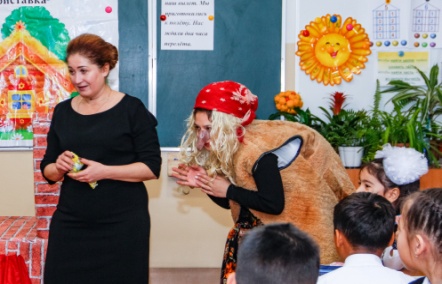 Учитель:Что за шум? Да это старушка Яга!Баба Яга:Ну почему ж? не так уж я стара!Четыреста исполнилось вчера....Как вовремя меня к вам принесло!А то я заскучала,  как назло.....С Лешим мы подрались..С Кощеем поссорилсь....На Русалок я обиделась,Водяной меня Каргой обозвал!!!Учитель:Давайте расскажем Яге правила нашего класса.... Она ведь из дремучего леса и не знает их .    Дети называют правила работы в коллективе: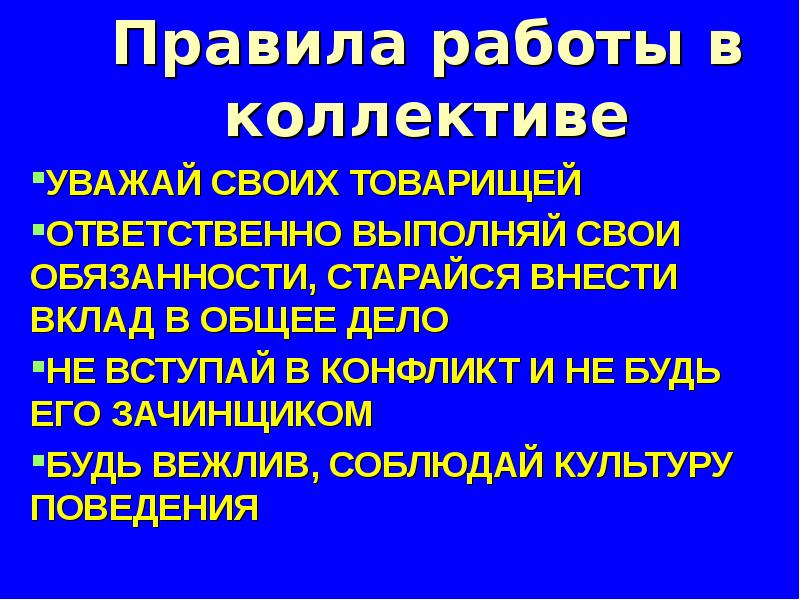 Чтение правил в учебнике с комментированием стр 19  упр 7 (синяя рамка)Стартовое задание.Цель: определят цели урока.Учитель:Как-то много лет назад.
Посадили странный сад.
Не был сад фруктовым – 
Был он только словом.
Это слово – слово-корень, разрастаться стало вскоре.
И плоды нам принесло – 
Вот из сада
Вам рассада.
Вот ещё посадки рядом.
Очень интересно
гулять в саду словесном.(Е. Измайлов)- О каком саде идёт речь? (сад – это слова)- Почему слова сравнивают с деревьями? 
- Какие плоды принесло это дерево? (родственные слова)Учитель: Что вы уже узнали, изучая тему "Состав слова"?Баба Яга :Ой-ой- ой!!!Как хорошо, как весело гулять!Зачем учиться вам писать?Приставки, корни изучать, так все здоровье можно растерять!(Ответы детей) Постановка учебной задачи. Построение выхода из затруднения с использованием структуры Эй Ар ГайПеред вами лежат листочки, где записаны вопросы. 1. Приставка – часть слова или нет?2. Приставка находится перед корнем или нет?3. Приставка пишется слитно или нет?4. Приставка служит для образования новых слов или нет?Найдите графу ДО и ответьте на вопросы, используя знаки плюс и минус.Плюс означает " да". Минус означает "нет".А сейчас откроем учебник на странице 17 и знакомимся с правилом.А теперь заполните графу ПОСЛЕ, используя знаки плюс и минус.У кого изменились ответы – встаньте.У кого не изменились ответы – встаньте. (Структура Тэйк оф Тач Даун)Итак, что же такое приставка. (Г) Задание «Сказка».Цель: узнать название части слова перед корнем.Учащиеся знакомятся с текстом     сказки «В волшебной стране»; отвечают на вопрос: «Как называется часть слова, которая стоит перед корнем?».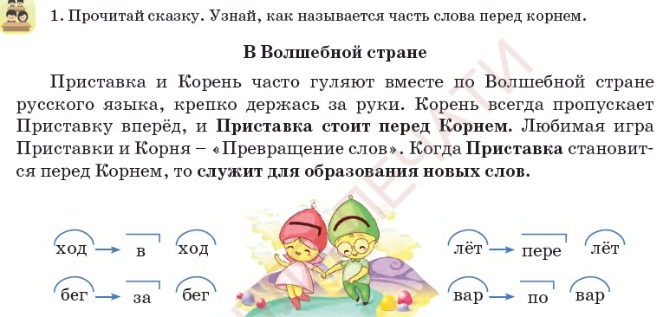 Ученикам предлагается по опорным словам составить свой ответ по плану:1) Какая часть слова стоит перед корнем?2) Для чего служит приставка?3) Как обозначается приставка?ФО:«Большой палец».Учащимся предлагается оценить ответы другой группы и выразить согласие или несогласие (большой палец вверх- согласны, вниз не согласны).Вернемся к нашим словам “Полет”, “Перелет” и "Вылет" и выделим теперь в них приставку.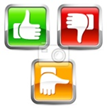 Баба Яга:Устала я .. да и вы, наверное, тожеМогу я все так сделать, чтобывы навсегда забыли про учебу!не нужно будет больше вам писать!читать и на вопросы отвечать!ах, как программа школьная сложна!скажите, ну зачем она нужна?да! я у вас большая озорница!Придумала, как вам не дать учиться!превращу-ка я вас в мухоморчиков!!!Учитель: Ребята, я знаю, почему наша бабушка Яга такая злая.... Просто наступили холода....она старенькая...замерзла, а отопления в избушке нет....надо ее выручить...кто из сказочных героев имел печку?Физминутка "Емеля" Учитель:Бабуся! а ведь наши ребята и сами волшебники.... Они могут сами составлять  слова (каждая группа со своим корнем) Первичное закрепление с выходом во внешнюю речь.Слайд №8. «Как найти приставку»1. Подбери однокоренное слово.2. Выдели корень.3. Отметь часть слова перед корнем (приставку)4. Назови приставку(И) Работа с учебником.1. Чтение правила стр.172. Выполнение упражнения.Цель: назвать действия ученика и объяснить рисунок.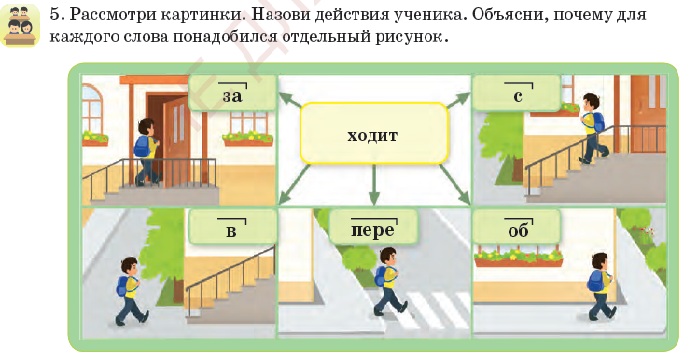 Обратная связь: молния-опрос.-Какое общее значение у этих слов? (движение, перемещение)- А все ли эти слова обозначают одно и тоже движение? (нет)- Какие части слова изменили смысл каждого слова? (приставки)- Какое значение придаёт слову каждая приставка?- Какой вывод можно сделать? (приставка имеет значение)- Как пишутся данные приставки? (одинаково, независимо от того, как они произносятся)Работа по развитию речи.(И) ФО Задание «Правила нашего класса».Цель: вставят пропущенные буквы в тексте, выделят приставку.Критерии оценивания:-списывает текст;- вставляет пропущенные буквы;- выделяет в пропущенном слове приставку;- придумывает и записывает свое правило поведения в классе.УМН: применение, навыки высокого порядка.Задание.Прочитайте текст, спишите его, вставляя пропущенные буквы, обозначьте приставку в выделенном слове; придумайте и запишите свое правило поведения в классе.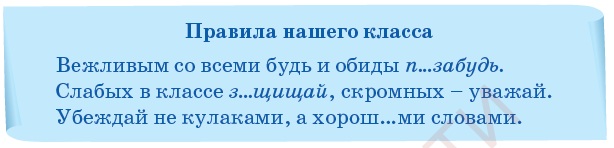 Дескрипторы:-списывает текст;- вставляет пропущенные буквы;- обозначает в выделенном слове приставку;-придумывает и записывает свое правило поведения в классе.ФО: письменный комментарий учителя.(К)Игра: «Да - нет». Цель: определят сигнальной картой правильность факта.Учитель зачитывает предложения, а дети при помощи сигнальных карточек двух цветов (красный – нет, зеленый - да) определяют достоверность изложенных фактов.1.Приставка - это часть предложения.2. Приставка- это часть слова.3. Приставка стоит после корня.4. Приставка стоит перед корнем.5. Приставка пишется отдельно.6. Приставка пишется слитно.7. Приставка- это главная общая часть родственных слов.8. Приставка служит для образования новых слов.9. Приставка имеет своё значение.ФО: «Три хлопка».Рефлексия- Сыграем в игру «Пятый лишний»:Посмотрите внимательно на данный ряд слов Приставка, корень, глагол, окончание, суффиксНайдите  лишнее и объясните свой выбор.- Давайте вспомним, какие цели мы ставили на урок - Вы их достигли?- Вам было интересно на уроке?- Как вы думаете, где полученные  на этом уроке знания могут пригодиться вам в дальнейшем?- Подвиньте к себе «рефлексивные карточки» и заполните их, пожалуйста.Учитель:Я рада, что у вас все получилось. И мне хочется вам что-то подарить...Но что???Баба Яга:Так подари им кочергу,а лучше - новую метлу,большой  мешок грибов к столу-поганок, мухоморов вкусных,еловых шишек на закуску.....Учитель:Нет,Бабуся Ягуся, я подарю деткам дары осеннего сада...они нам и итог урока подвести помогут...Рефлексия«Яблоня».- Урок у нас заканчивается. За это время выросло удивительное дерево, благодаря которому каждый из вас может показать пользу или бесполезность нашего урока.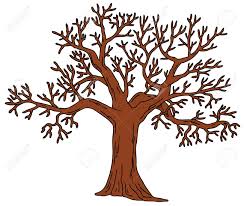 Если урок для вас прошел плодотворно, и вы остались довольны - прикрепите к дереву плоды – яблоки.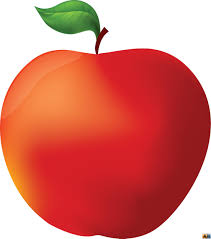 Если урок прошел хорошо, но могло быть и лучше – прикрепите цветы.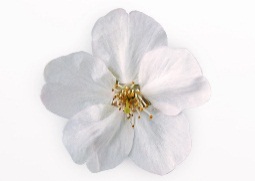 Если урок не отличается от прежних уроков, и ничего нового не принес – зеленые листочки.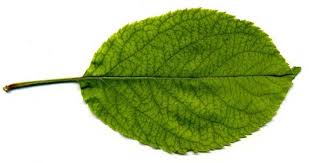 А уж если совсем напрасно было потрачено время на уроке, то – желтый, чахлый лист.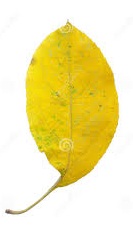 Итак, наш урок окончен.Домашнее задание учебник стр.19 № 6, стр 20 №11(К) Психологический настрой.Повернитесь друг к другу, посмотрите друг другу в глаза.. Теперь посмотрите на меня. Я желаю вам работать дружно, открыть что-то новое.Самоопределение к деятельности. Мотивация. - Говорят, что «если человек за день не получал никаких знаний, значит день прошёл зря».- Вы хотите, чтобы ваш день прошел зря?- Так давайте настроимся на рабочий лад, улыбнемся друг другу, улыбка помогает справиться с любой задачей, даже самой трудной. Закройте глаза и повторяйте за мной:Сейчас я начну учиться!Я хочу учиться!Я готов к работе!Я работаю!Деление по группам «Родственники».Деление на 6 групп (по7- 6 человек), в зависимости от корня слова, вытянутого из сундучка. (Детям предложены 6 групп однокоренных слов с корнями-уч-, -лес-, гриб-, -ход-, -лет-, -вод-).Распределение обязанностей в группе.Повторение правил работы в группах(сотрудничество, уважение мнения друг друга).Выход Бабы ЯгиУчитель:Что за шум? Да это старушка Яга!Баба Яга:Ну почему ж? не так уж я стара!Четыреста исполнилось вчера....Как вовремя меня к вам принесло!А то я заскучала,  как назло.....С Лешим мы подрались..С Кощеем поссорилсь....На Русалок я обиделась,Водяной меня Каргой обозвал!!!Учитель:Давайте расскажем Яге правила нашего класса.... Она ведь из дремучего леса и не знает их .    Дети называют правила работы в коллективе:Чтение правил в учебнике с комментированием стр 19  упр 7 (синяя рамка)Стартовое задание.Цель: определят цели урока.Учитель:Как-то много лет назад.
Посадили странный сад.
Не был сад фруктовым – 
Был он только словом.
Это слово – слово-корень, разрастаться стало вскоре.
И плоды нам принесло – 
Вот из сада
Вам рассада.
Вот ещё посадки рядом.
Очень интересно
гулять в саду словесном.(Е. Измайлов)- О каком саде идёт речь? (сад – это слова)- Почему слова сравнивают с деревьями? 
- Какие плоды принесло это дерево? (родственные слова)Учитель: Что вы уже узнали, изучая тему "Состав слова"?Баба Яга :Ой-ой- ой!!!Как хорошо, как весело гулять!Зачем учиться вам писать?Приставки, корни изучать, так все здоровье можно растерять!(Ответы детей) Постановка учебной задачи. Построение выхода из затруднения с использованием структуры Эй Ар ГайПеред вами лежат листочки, где записаны вопросы. 1. Приставка – часть слова или нет?2. Приставка находится перед корнем или нет?3. Приставка пишется слитно или нет?4. Приставка служит для образования новых слов или нет?Найдите графу ДО и ответьте на вопросы, используя знаки плюс и минус.Плюс означает " да". Минус означает "нет".А сейчас откроем учебник на странице 17 и знакомимся с правилом.А теперь заполните графу ПОСЛЕ, используя знаки плюс и минус.У кого изменились ответы – встаньте.У кого не изменились ответы – встаньте. (Структура Тэйк оф Тач Даун)Итак, что же такое приставка. (Г) Задание «Сказка».Цель: узнать название части слова перед корнем.Учащиеся знакомятся с текстом     сказки «В волшебной стране»; отвечают на вопрос: «Как называется часть слова, которая стоит перед корнем?».Ученикам предлагается по опорным словам составить свой ответ по плану:1) Какая часть слова стоит перед корнем?2) Для чего служит приставка?3) Как обозначается приставка?ФО:«Большой палец».Учащимся предлагается оценить ответы другой группы и выразить согласие или несогласие (большой палец вверх- согласны, вниз не согласны).Вернемся к нашим словам “Полет”, “Перелет” и "Вылет" и выделим теперь в них приставку.Баба Яга:Устала я .. да и вы, наверное, тожеМогу я все так сделать, чтобывы навсегда забыли про учебу!не нужно будет больше вам писать!читать и на вопросы отвечать!ах, как программа школьная сложна!скажите, ну зачем она нужна?да! я у вас большая озорница!Придумала, как вам не дать учиться!превращу-ка я вас в мухоморчиков!!!Учитель: Ребята, я знаю, почему наша бабушка Яга такая злая.... Просто наступили холода....она старенькая...замерзла, а отопления в избушке нет....надо ее выручить...кто из сказочных героев имел печку?Физминутка "Емеля" Учитель:Бабуся! а ведь наши ребята и сами волшебники.... Они могут сами составлять  слова (каждая группа со своим корнем) Первичное закрепление с выходом во внешнюю речь.Слайд №8. «Как найти приставку»1. Подбери однокоренное слово.2. Выдели корень.3. Отметь часть слова перед корнем (приставку)4. Назови приставку(И) Работа с учебником.1. Чтение правила стр.172. Выполнение упражнения.Цель: назвать действия ученика и объяснить рисунок.Обратная связь: молния-опрос.-Какое общее значение у этих слов? (движение, перемещение)- А все ли эти слова обозначают одно и тоже движение? (нет)- Какие части слова изменили смысл каждого слова? (приставки)- Какое значение придаёт слову каждая приставка?- Какой вывод можно сделать? (приставка имеет значение)- Как пишутся данные приставки? (одинаково, независимо от того, как они произносятся)Работа по развитию речи.(И) ФО Задание «Правила нашего класса».Цель: вставят пропущенные буквы в тексте, выделят приставку.Критерии оценивания:-списывает текст;- вставляет пропущенные буквы;- выделяет в пропущенном слове приставку;- придумывает и записывает свое правило поведения в классе.УМН: применение, навыки высокого порядка.Задание.Прочитайте текст, спишите его, вставляя пропущенные буквы, обозначьте приставку в выделенном слове; придумайте и запишите свое правило поведения в классе.Дескрипторы:-списывает текст;- вставляет пропущенные буквы;- обозначает в выделенном слове приставку;-придумывает и записывает свое правило поведения в классе.ФО: письменный комментарий учителя.(К)Игра: «Да - нет». Цель: определят сигнальной картой правильность факта.Учитель зачитывает предложения, а дети при помощи сигнальных карточек двух цветов (красный – нет, зеленый - да) определяют достоверность изложенных фактов.1.Приставка - это часть предложения.2. Приставка- это часть слова.3. Приставка стоит после корня.4. Приставка стоит перед корнем.5. Приставка пишется отдельно.6. Приставка пишется слитно.7. Приставка- это главная общая часть родственных слов.8. Приставка служит для образования новых слов.9. Приставка имеет своё значение.ФО: «Три хлопка».Рефлексия- Сыграем в игру «Пятый лишний»:Посмотрите внимательно на данный ряд слов Приставка, корень, глагол, окончание, суффиксНайдите  лишнее и объясните свой выбор.- Давайте вспомним, какие цели мы ставили на урок - Вы их достигли?- Вам было интересно на уроке?- Как вы думаете, где полученные  на этом уроке знания могут пригодиться вам в дальнейшем?- Подвиньте к себе «рефлексивные карточки» и заполните их, пожалуйста.Учитель:Я рада, что у вас все получилось. И мне хочется вам что-то подарить...Но что???Баба Яга:Так подари им кочергу,а лучше - новую метлу,большой  мешок грибов к столу-поганок, мухоморов вкусных,еловых шишек на закуску.....Учитель:Нет,Бабуся Ягуся, я подарю деткам дары осеннего сада...они нам и итог урока подвести помогут...Рефлексия«Яблоня».- Урок у нас заканчивается. За это время выросло удивительное дерево, благодаря которому каждый из вас может показать пользу или бесполезность нашего урока.Если урок для вас прошел плодотворно, и вы остались довольны - прикрепите к дереву плоды – яблоки.Если урок прошел хорошо, но могло быть и лучше – прикрепите цветы.Если урок не отличается от прежних уроков, и ничего нового не принес – зеленые листочки.А уж если совсем напрасно было потрачено время на уроке, то – желтый, чахлый лист.Итак, наш урок окончен.Домашнее задание учебник стр.19 № 6, стр 20 №11Сундучок с однокоренными словами Презентацияк урокуСлайд № 1Слайд № 2Слайд № 3Слайд № 4Слайд № 5Учебник с. 17Слайд № 6Карточки с частями словСлайд № 7Слайд № 8(Яблоня, яблоки, листья, цветы).Дифференциация1.Планированиедифференцированных целей урока(все, большинство, некоторые).2.Формы работы в классе: индивидуальная,парная, групповая, коллективная.3. Деление на группы (по однокоренным словам).4.Поддержка учащихся с низкой мотивацией в виде обратной связи.5.Разнонаправленная деятельность: учащиеся слушают, смотрят и делают выводы сами, что усиливает степень усвоения знаний.6.Разноуровневые задания формативного оценивания.7. Помощь в группе друг другу.8. Рефлексия «Яблоня».Оценивание1.(Г) Задание «Родственные слова»ФО: похвала учителя.2. (Г) Задание «Части слова».ФО: «Волшебная линеечка». 3. (Г) Задание «Сказка».ФО: «Большой палец». 4. (П) Задание «Составь слова».ФО:кто не согласен, стукни карандашом или ручкой по столу.5. Выполнение упражнения.Обратная связь:молния-опрос.6. (И) Формативное оценивание«Правила нашего класса».ФО: письменный комментарий учителя.7. (К) Игра: «Да - нет». ФО: «Три хлопка».Оценивание1.(Г) Задание «Родственные слова»ФО: похвала учителя.2. (Г) Задание «Части слова».ФО: «Волшебная линеечка». 3. (Г) Задание «Сказка».ФО: «Большой палец». 4. (П) Задание «Составь слова».ФО:кто не согласен, стукни карандашом или ручкой по столу.5. Выполнение упражнения.Обратная связь:молния-опрос.6. (И) Формативное оценивание«Правила нашего класса».ФО: письменный комментарий учителя.7. (К) Игра: «Да - нет». ФО: «Три хлопка».Соблюдение техникибезопасности и здоровья1.Психологический настрой.2. Физминутка